Энтеровирусы.ТЕСТЫ (скопировать тесты своего варианта. Правильные ответы отмечать любым удобным способом.) 1 вариант (для студентов с порядковыми номерами в списке группы:1, 6, 11)1. Особенности патогенеза при полиомиелитерепродукция в эпителии и лимфатических тканях глоткивирусемиярепродукция в эпителии и пейеровых бляшках тонкой кишкиповреждение  преимущественно задних рогов спинного мозгавсе вышеперечисленное2. Постинфекционный иммунитет при полиомиелитетипоспецифическийврожденныйс возрастом снижаетсянестерильныйпожизненный3. Возбудители энтеровирусного увеита у детей раннего возрастаполиовирус 1 серотипавирусы ЕСНО 19, ЕСНО 11 вирусы Коксаки Авирусы Коксаки Вдефектные вирусы 4. Морфологическая характеристика вирусов рода Еnterovirusгеном: -  РНКгеном:  + РНКмелкиесложныеспиральный тип симметрии5. Биологические особенности вируса гепатита Асохраняется при температуре 60 градусовустойчив к рН 3-10 инактивируется в желудкечувствителен к хлоруантигенная стабильность6. Маркеры  вируса  гепатита  А, свидетельствующие  о постинфекционном  иммунитете:HA-AgРНК вируса IgMIgGвсе вышеперечисленные7. Для  патогенеза  гепатита  Е характерно: хронизация отсутствие прямого  ЦПД вируса на гепатоцитыизбирательная тяжесть течения у беременных женщинпоражение плодавсе вышеперечисленное 2 вариант (для студентов с порядковыми номерами в списке группы: 2, 7, 12)Вирусы рода Еnterovirusплюс-РНК-содержащиеминус-РНК-содержащиепростыемелкиеспиральный тип симметрииПервая вакцинация против полиомиелита в РФ проводитсяинактивированной вакцинойживой вакцинойперед выпиской из роддомапо эпид.показаниямпероральноОсновой  лабораторной диагностики заболеваний, вызванных вирусами Коксаки и Есновыделения вируса на клеточных культурах исследование парных сыворотокопределение класса Igиндикации вируса в РГА и /или по ЦПДвирусоскопическийДля лабораторной диагностики гепатита Е используютклеточные культуры лабораторных животныхИФА, ПЦРРА, РСКВирус гепатита Еантигенно изменчивантигенно однороден репродукция и сборка вирионов - в цитоплазмене культивируется in vitro устойчив во внешней средеДля  патогенеза  гепатита  Е характерно:интеграция генома вируса в геном гепатоцитов репликация вируса в цитоплазме гепатоцитовиммунопатологический механизм повреждения гепатоцитовхроническая вирусемияпрямое цитопатическое действие на гепатоциты при высокой иммуногенностиМаркеры  вируса  гепатита  А  в период  наибольшей  опасности  больногоНА-AgНА-Ag, РНКНА-Ag, РНК, IgM НА-Ag, РНК, IgM, IgGНА-Ag, РНК, IgM, IgG, нарастание IgG3 вариант (для студентов с порядковыми номерами в списке группы: 3, 8, 13)1. Полиовирус отличается от других вирусов рода Еnterovirus потипу нуклеиновой кислотыантигенным свойствамразмерамтипу симметрии числу капсомеров2. Возможность ликвидации полиомиелита как эпидемического заболевания обусловлена:единственный резервуар – человек наличие резервуара во внешней средеотсутствие пожизненного вирусоносительстваналичие эффективных живых вакцинвсе вышеперечисленное3. Исследуемый материал при вирусологическом методе диагностики полиомиелита на всем протяжении заболеванияфекалииликворотделяемое конъюнктивы глазотделяемое носоглоткикровь4. Особенность вирусов Коксаки  и  Есно, определяющая патогенез вызываемых ими заболеванийполитропностьорганотропностьгемагглютинирующая активностьонкогенностьформирование иммунологической толерантности5. Особенность вирусов рода Еnterovirusстабильность при рН=3-10устойчивость к высушиванию, формалинуустойчивость к желчным кислотамсохранение инфекционности во внешней средевсе вышеперечисленное6.  Морфологическая  характеристика вируса гепатита Е:геном :-РНКпростойгеном : +РНКсредний  смешанный тип симметрии7. Больной  гепатитом  А  наиболее  опасен  для  окружающих:в конце инкубационного периода, в преджелтушный периоджелтушный периодыв период реконвалесценциина протяжении всего периода заболевания4 вариант (для студентов с порядковыми номерами в списке группы: 4, 9, 14)1. Особенности полиовируса, определяющие патогенез заболевания:иммуногенностьгенетический паразитизм лимфотропностьнейротропность образование нейротоксинов2. Особенность патогенеза при полиомиелите:входные ворота - слизистая оболочка верхних дыхательных путей  и пищеварительного трактапоражение эндокринных железтоксинемиявиремияпроникновение в ЦНС3. Ликвидация полиомиелита как эпидемического заболевания – результат:использования высокоэффективных дезинфектантов наличия эффективных средств терапиисанации вирусоносителейвакцинопрофилактики живой вакцинойвакцинопрофилактики убитой вакциной4. Вирусы Коксаки и Есно сходны по:типу НКструктуре вирионапатогенезу вызываемых заболеванийантигенной структуревирулентности для лабораторных животныхне способности культивироваться in vitro5. Морфологическая характеристика вируса  гепатита А: геном :ДНКгеном: + РНКсложныймелкий кубический тип симметрии6. Маркеры вируса гепатита А, определяемые в период клинических проявленийНА-AgРНК вирусаIgM, IgGНА-Ag7. Гепатит Еубиквитарная инфекция гиперэндемичная инфекция для северных территорий Красноярского краяв России носит завозной характерв основном болеют детигруппа риска – беременные5 вариант (для студентов с порядковыми номерами в списке группы: 5, 10, 15)1. Пути передачи инфекции при полиомиелитеалиментарный контактныйтрансплацентарныйвоздушно-пылевойтрансмиссивный2. Дифференциация полиовируса от вирусов Коксаки и Есно возможна по:устойчивости во внешней среде типу нуклеиновой кислотыантигенным свойствамтипу симметрииструктуре3. Полиомиелит – инфекциямедленная кишечная трансмиссивная управляемая прионная 4. Заболевания, вызываемые вирусами Коксаки и  Есно:серозный менингитгрубые пороки развития новорожденныхОРВИгастроэнтеритвсе вышеперечисленные5. Маркеры  вируса  гепатита  А, определяемые  у  контактных  в  очагах:билирубин IgMHA-Ag, ДНК вирусаHA-Ag, РНК вируса высокоавидные IgG6. Гепатит Е у беременныхособо опасен в начале беременностиособо опасен в поздние сроки беременностине влияет на вынашиваемость беременностиносит хронический характерсаморазрешающаяся инфекция7. Методы  лабораторной  диагностики  гепатита  Е:вирусоскопическийсерологический, молекулярно-генетическийвирусологическийаллергологический			ТЕОРИЯ: (выбрать вопрос в соответствии с вариантом)Классификация, морфо-биологическая характеристика вирусов полиомиелита. Особенности патогенеза заболеваний, вызываемых вирусами полиомиелита. Классификация, морфологическая характеристика вирусов Коксаки. Особенности патогенеза и иммунитета при заболеваниях, вызываемых вирусами  Коксаки.Классификация, морфологическая характеристика и антигенная структура вирусов ЕСНО. Особенности патогенеза заболеваний, вызываемых вирусами  ЕСНО.Классификация, морфо-биологическая характеристика вирусов гепатита А. Особенности патогенеза и иммунитета при вирусном гепатите А.  Морфологическая характеристика вирусов гепатита Е. Особенности патогенеза, группы  риска при вирусном гепатите Е. Профилактика.ПРАКТИКА  ( для всех)Полиомиелит, Коксаки, ЕСНО1.Проведите вирусологическое исследование с целью диагностики полиомиелита:Сформулируйте цель 1 этапа исследования. Назовите материал для исследования, от чего зависит его выбор.Сформулируйте цель 2 этапа исследования. Учтите и оцените результаты заражения культуры ткани исследуемым материалом от обследуемого с диагнозом «полиомиелит» (микроскопически, ЦП). Сделайте вывод.Сформулируйте цель 3 этапа исследования. Учтите и оцените результаты РН в культуре ткани по ЦП с поливалентной и типовыми полиомиелитными сыворотками и вируссодержащим материалом. Сделайте вывод.2. Проведите вирусологическое исследование с целью диагностики энтеровирусной инфекции (клинический диагноз «Менингит.Энтеровирусная инфекция?»):Сформулируйте цель 1 этапа исследования. Назовите исследуемый материал.Сформулируйте цель 2 этапа исследования. Учтите и оцените результаты РГА с вируссодержащим материалом, полученным при заражении культур ткани материалом отобследуемого. Сделайте вывод.Сформулируйте цель 3 этапа исследования. Учтите и оцените результаты РТГА со смесями диагностических сывороток и полученной культурой вируса. Сделайте вывод.Таблица 1Состав  смесей диагностических сывороток для типирования энтеровирусовПримечание: Цифры означают сыворотки к соответствующим серотипам энтеровирусов.На основании полученных результатов заполните бланк-направление и бланк-ответ из лаборатории.Приложение №2Медицинская документацияФорма № 204/уУтв. МЗ СССР 04.10.80 № 1030НАПРАВЛЕНИЕ №_______на микробиологическое исследование«_____»____________________2020 г.			____________час.__________мин.	дата и время взятия материалаВ ______________________________________________________лабораториюВид исследования ___________________________________________________Ф. И. О. ____________________________________________Возраст__________________Отделение ___________________________________________________________________Диагноз, дата заболевания___________________________________________________Показания к обследованию: больной, переболевший, реконвалесцент, бактерионоситель, контактный, профобследование (нужное подчеркнуть)Материал: кровь, мокрота, кал, дуоденальное содержимое, пунктат, спинномозговая жидкость, раневое отделяемое, гной, выпот, секционный материал, мазок (подчеркнуть, вписать) ____________Должность, фамилия, подпись лица, направляющего материал _____________________________________________________________________________Медицинская документацияФорма № 239/уУтв. МЗ СССР 04.10.80 № 1030РЕЗУЛЬТАТ МИКРОБИОЛОГИЧЕСКОГО ИССЛЕДОВАНИЯ №______«_____»____________________2020 г.					 дата  взятия биоматериалаФ. И. О. ____________________________________________Возраст__________________Отделение ________________________________________________________________При исследовании______________________________________________________________					указать материал и результатАНТИБИОГРАММАРистомицин				1  2  3			Канамицин			1  2  3Гентамицин  				1  2  3			Бензилпенициллин		1  2  3Доксициклин			1  2  3			Ампициллин 			1  2  3Эритромицин  			1  2  3			Карбенициллин		1  2  3Линкомицин			1  2  3			Ципрофлоксацин		1  2  3Левомицетин  			1  2  3			Оксациллин  			1  2  3Условные обозначения: 1 - культура устойчива;  2 - умеренно устойчива;  3 – чувствительна«_____»____________________2020 г.		Подпись________________________	       дата выдачи результата3. Сформулируйте цель исследования. Учтите и оцените результаты ИФА для выявления IgM анти-HAV в сыворотках крови обследуемых психоневрологического диспансера, имевших 2 недели назад контакт с больным гепатитом. Сделайте вывод.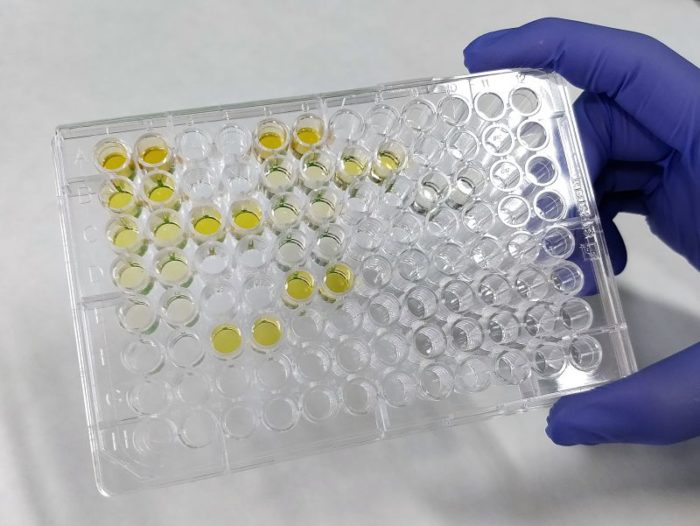 Заведомо К+ – ряд А лунки 1, 2Заведомо К- – рядА лунки 3, 4Сыворотка обследуемого – рядВ, С, Е, F, G, H лунки 1, 2ЦельМетод и его содержание.Полученный результатВывод1 этап Исследуемый материал:Метод:Модель для культивирования:2 этапПоследовательность работ…КУ:КО:КД: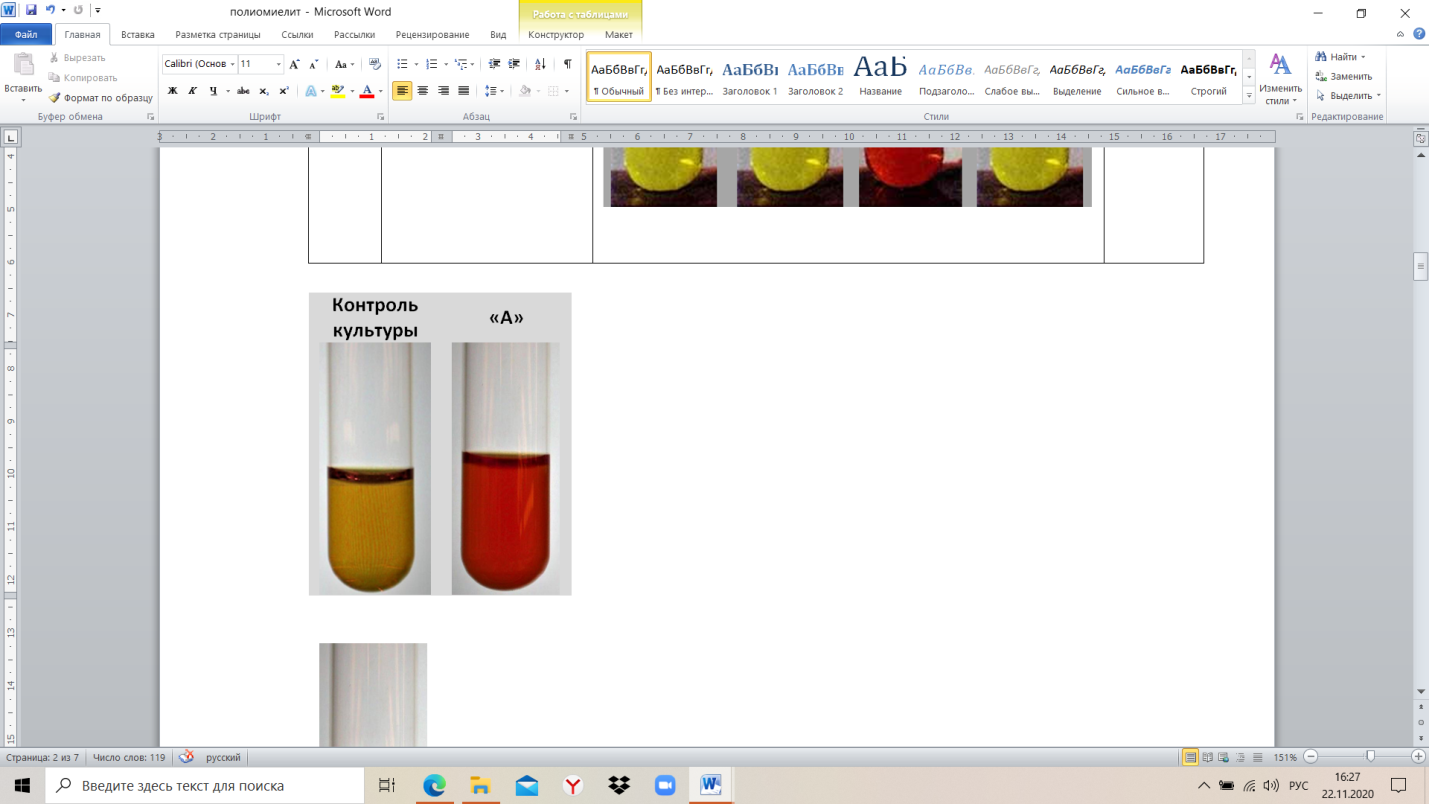 ………2 этап……Интактная ККТ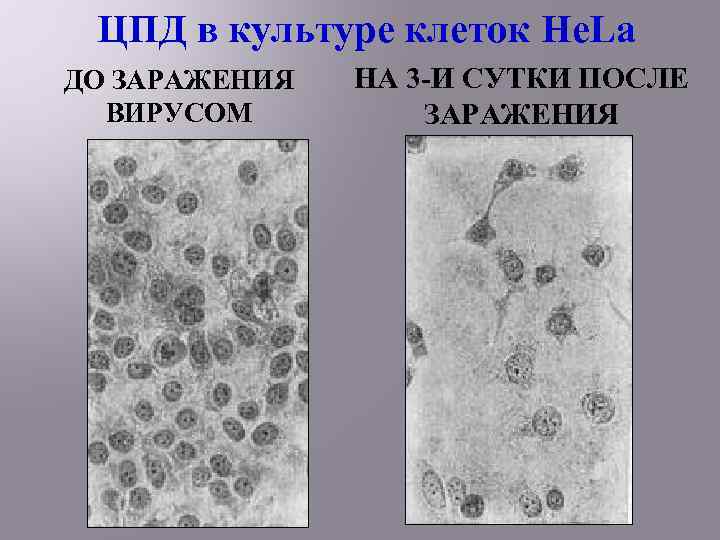 ………ККТ после заражения исследуемым материалом …………З этапПоследовательность работ…КУ:КО:КД:3.1 РН с поливалентной полиомиелитной сывороткой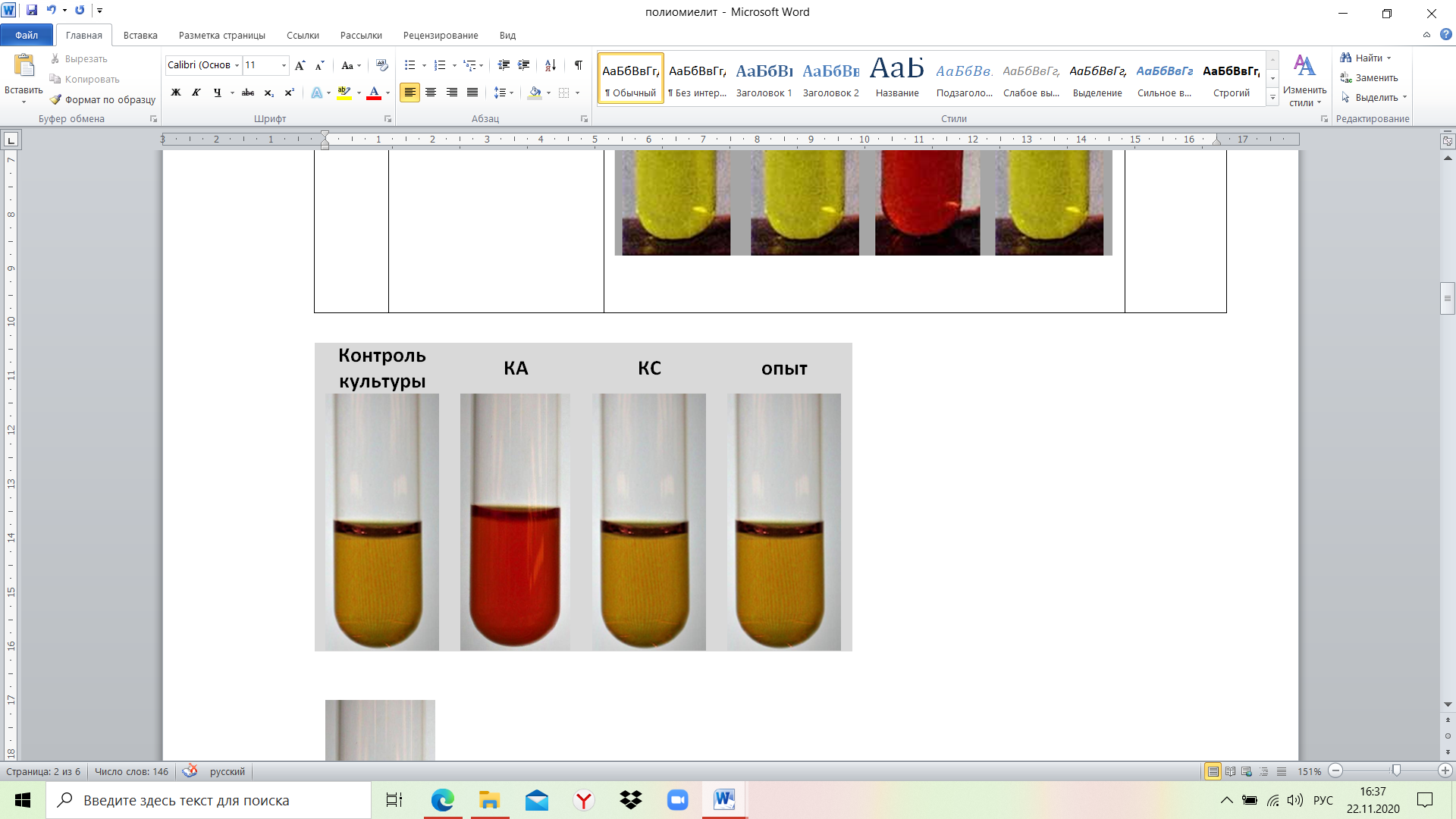 ….3.2. РН с типовыми полиомиелитными сыворотками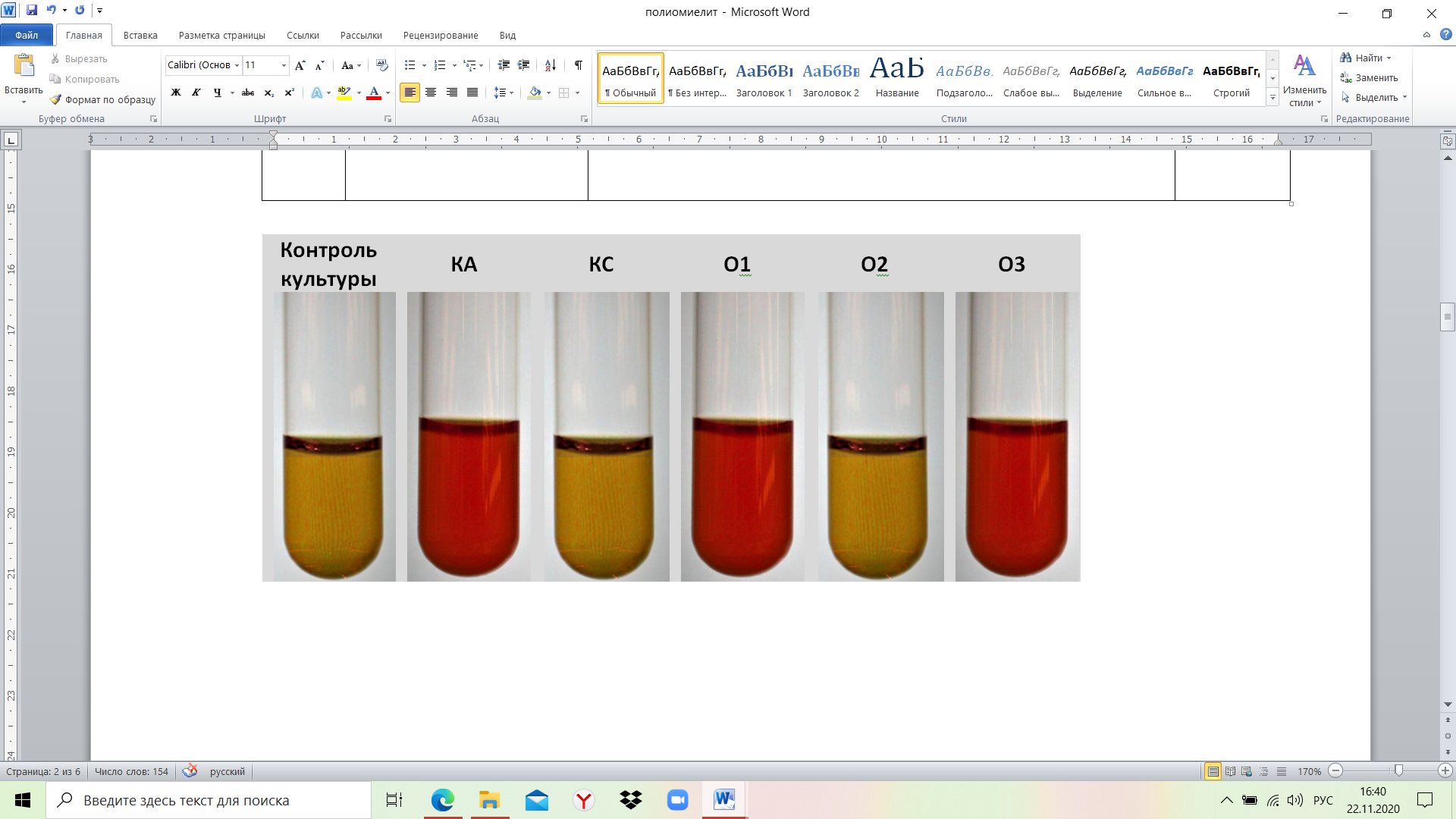 ….ЦельМетод и его содержание.Полученный результатВывод1 этап Исследуемый материал:Метод:2 этапРеакция:Компоненты реакции:КУ:КО:КД: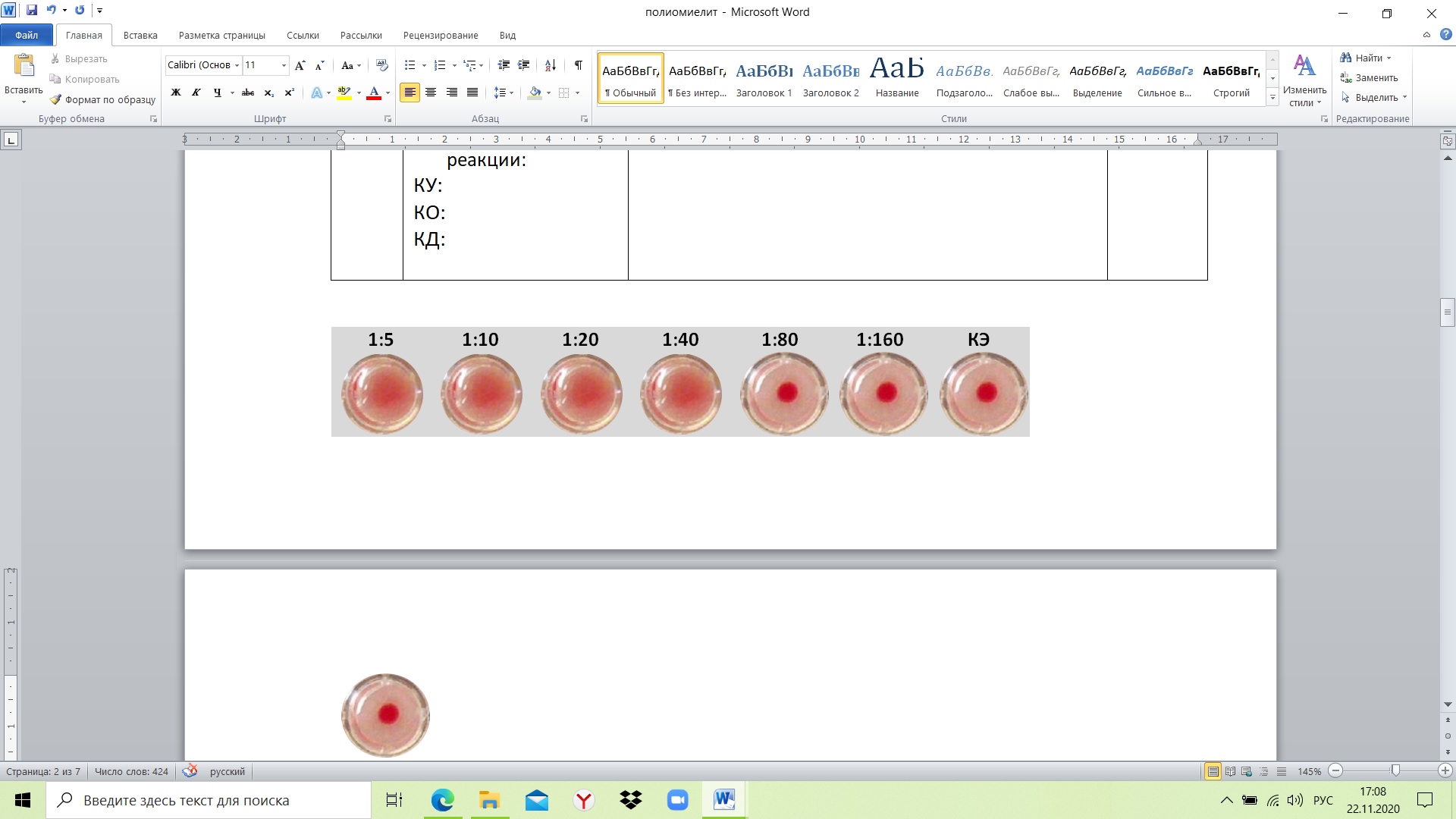 Учет результата запишите в таблицу.3 этапРеакция:Компоненты реакции:КУ:КО:КД: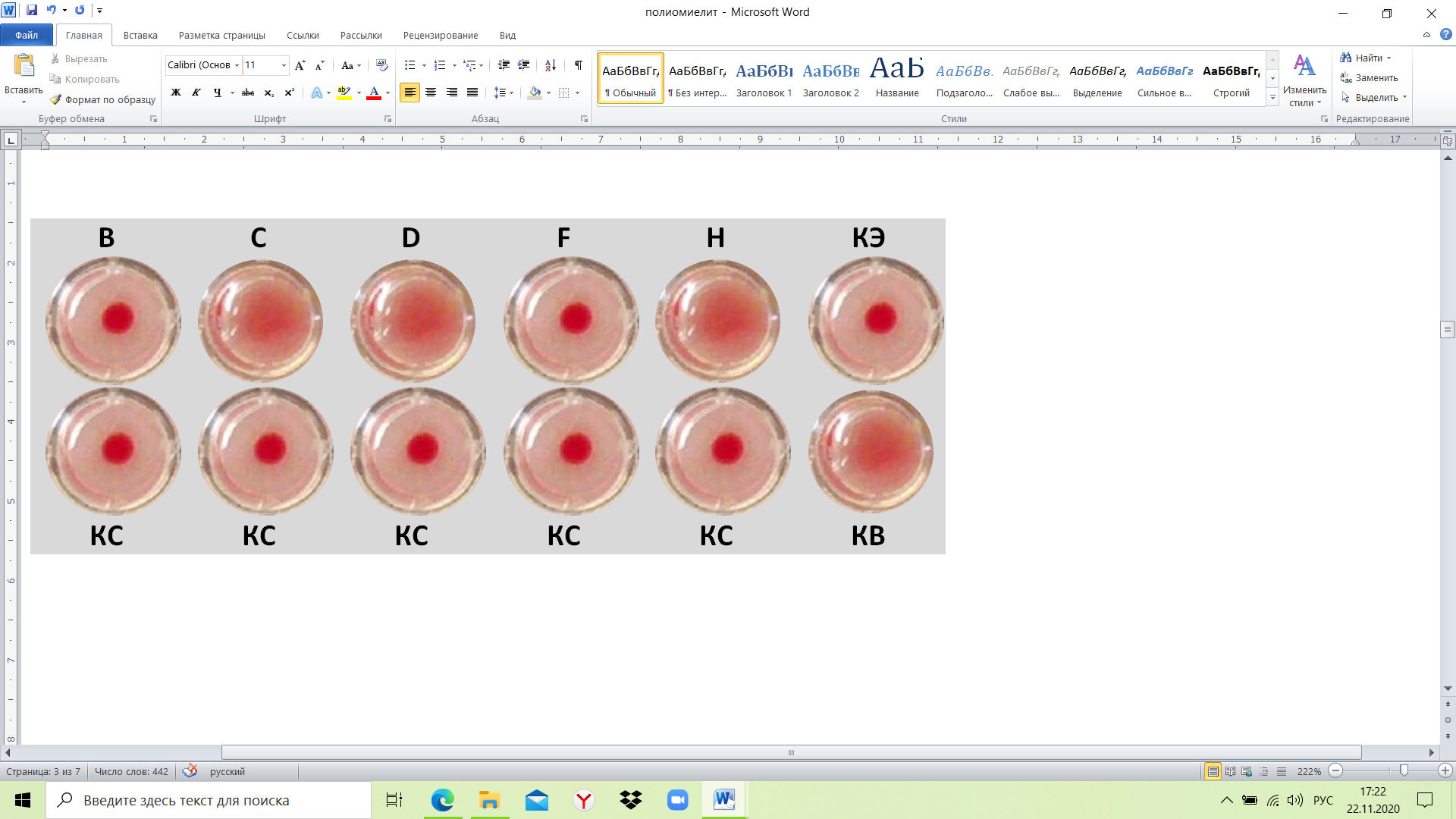 СмесьИммунные сыворотки к вирусамИммунные сыворотки к вирусамИммунные сыворотки к вирусамИммунные сыворотки к вирусамСмесьполиомиелитаКоксаки АКоксаки ВЕСНОА-71,41,4,5,7,15,29,33,В27,922,3,9,19,21,26С1-1,3,52,6,12,24,29,30D3-26,13,14,16,25,26,32,33E2-4,55,11,13,17,18,22,30,32F1-67,9,14,18,19,20,26,27,29G-934,5,16,17,20,23,30,31H31661,3,9,12,22,23,32ЦельМетод и его содержание.Полученный результатВыводМетод:Исследуемый материал:Реакция:КУ:КО:КД: